Приложение 2к административному регламентупредоставлениямуниципальной услуги"Установка информационной вывески,согласование дизайн-проектаразмещения вывески"БЛОК-СХЕМАпредоставления муниципальной услуги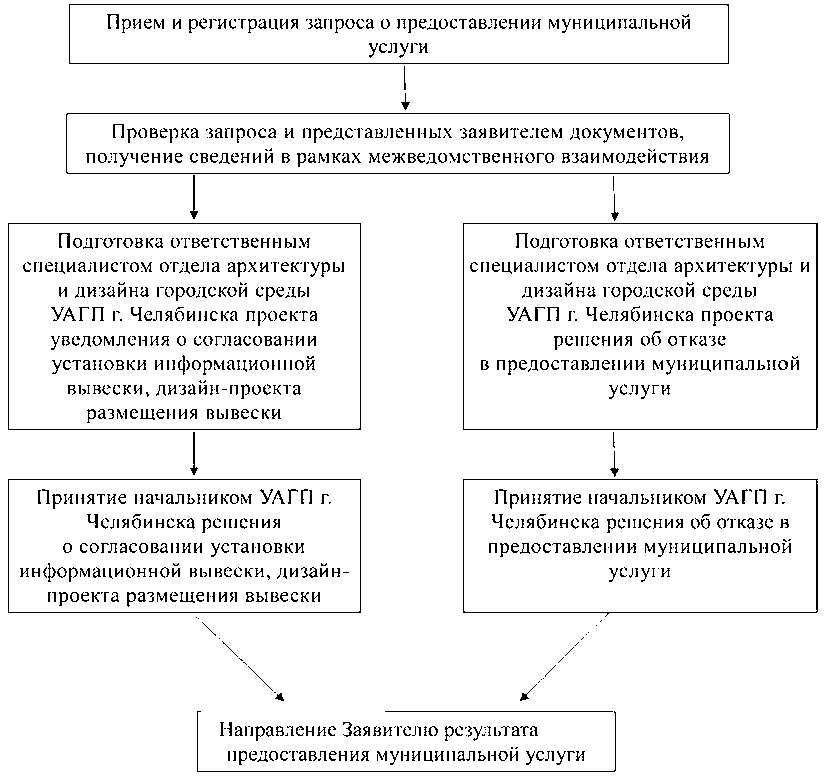 